Мастер-классы по рукоделию, участие в фестивалях и встречи с представителями органов власти: как пенсионеры проводят время в Центре общения старшего поколенияВ Новгородской области Центр общения старшего поколения стал для жителей поселка Волот не только местом встречи и общения с интересными людьми, но и  позволил им поучаствовать в  одном из самых заметных мероприятий для творческих личностей Великого Новгорода  — фестивале народного творчества «Мой дом двери открывает». Здесь мастерицы не только продемонстрировали свои творения, но и получили немало полезных советов от участников творческих клубов и домашних мастеров. Возможность выезда за переделы Волотовского района — одно из первых пожеланий, которое посетители Центра высказали на его открытии, однако, по словам пенсионеров, об участии в столь масштабном мероприятии они даже не думали. Теперь активисты Центра вдохновились  идеей посетить мастер – классы новгородских рукодельниц. Активное участие в работе Центра принимает региональное отделение Союза пенсионеров России, и в ближайшее время жители района присоединятся к программе «Активное долголетие». Помимо этого уже в апреле с гостями Центра встретятся уполномоченный по правам человека Анатолий Бойцев и главный врач Старорусской ЦРБ Александр Бас. Напомним, что первый в регионе Центр общения старшего поколения на базе клиентской службы в Волотовском районе новгородского Отделения СФР открылся в марте 2023 года. Пилотный проект Фонда предназначен для  тех, кто предпочитает и в зрелом возрасте вести активный образ жизни и получать новые знания. Центр общения старшего поколения работает с понедельника по четверг с 8.30 до 17.30, а в пятницу — с 8.30 до 17.00 часов. 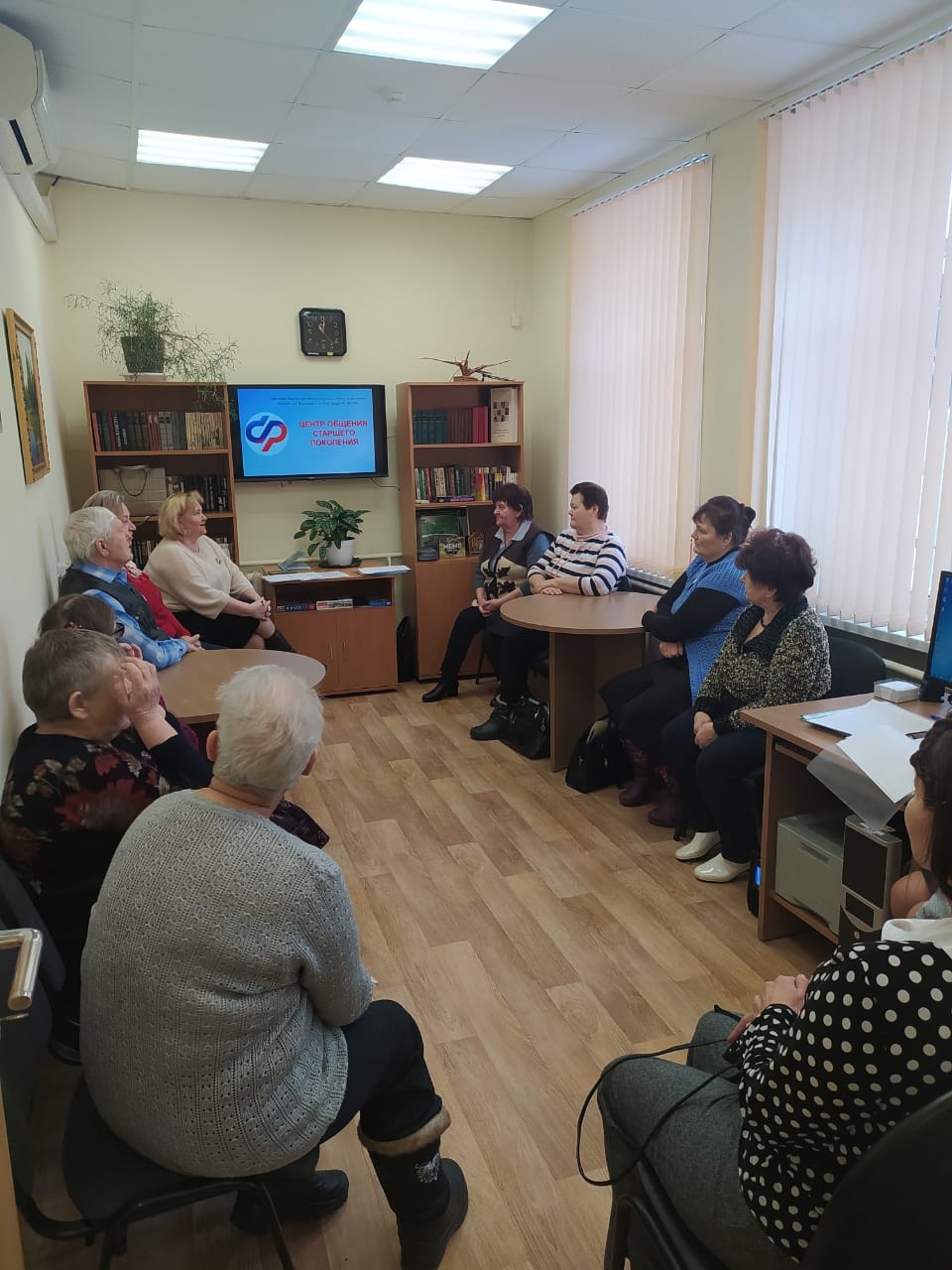 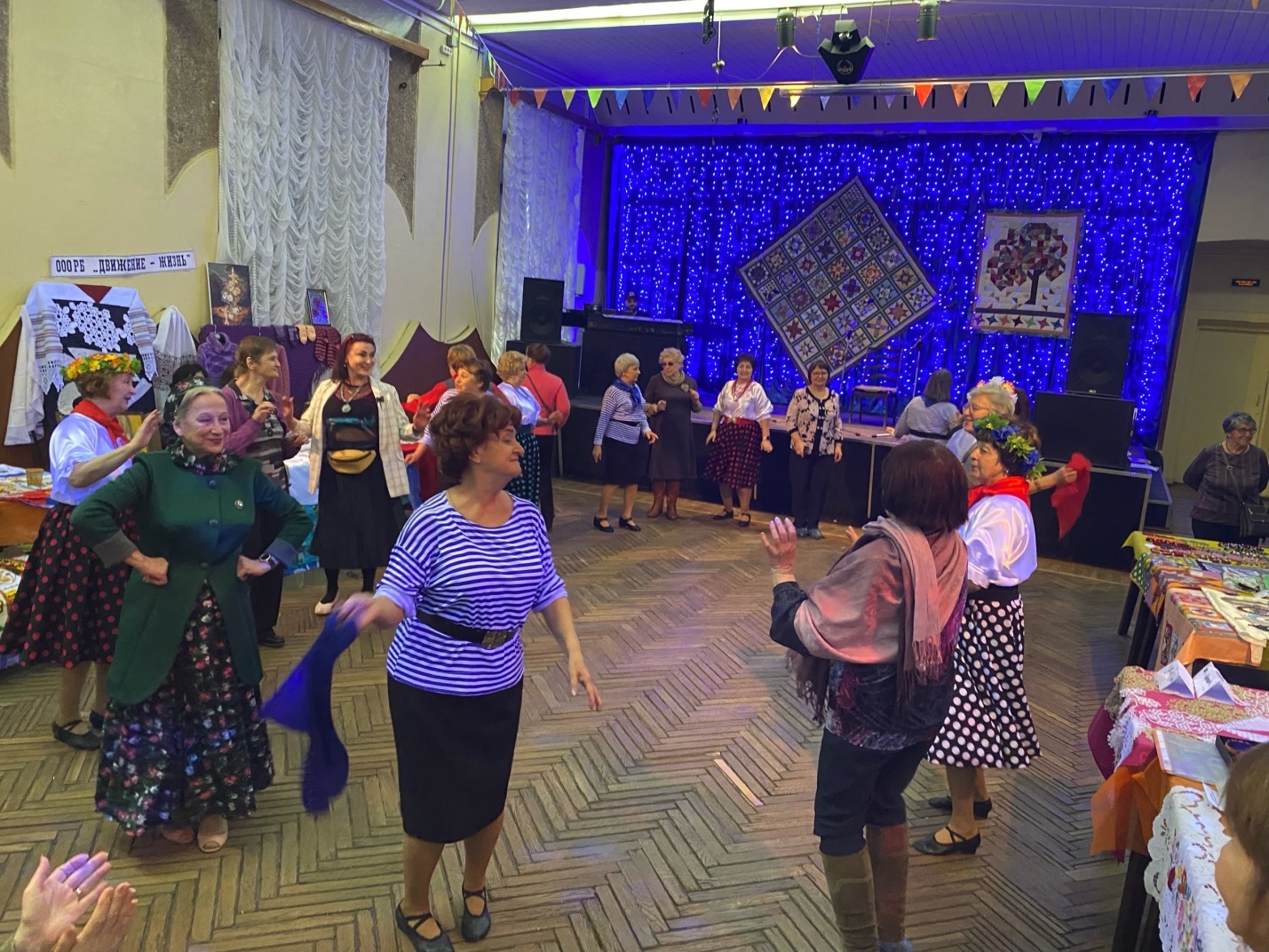 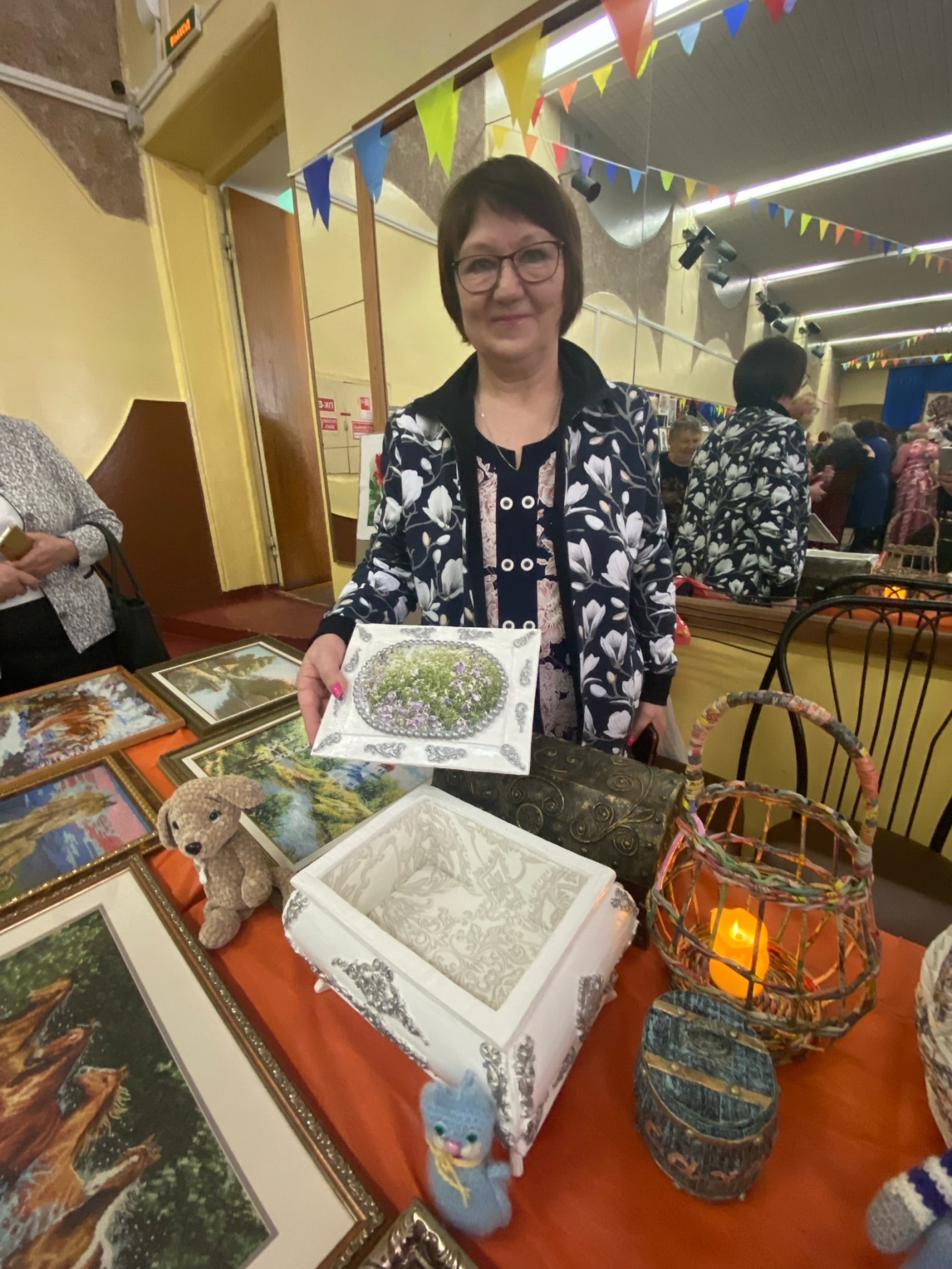 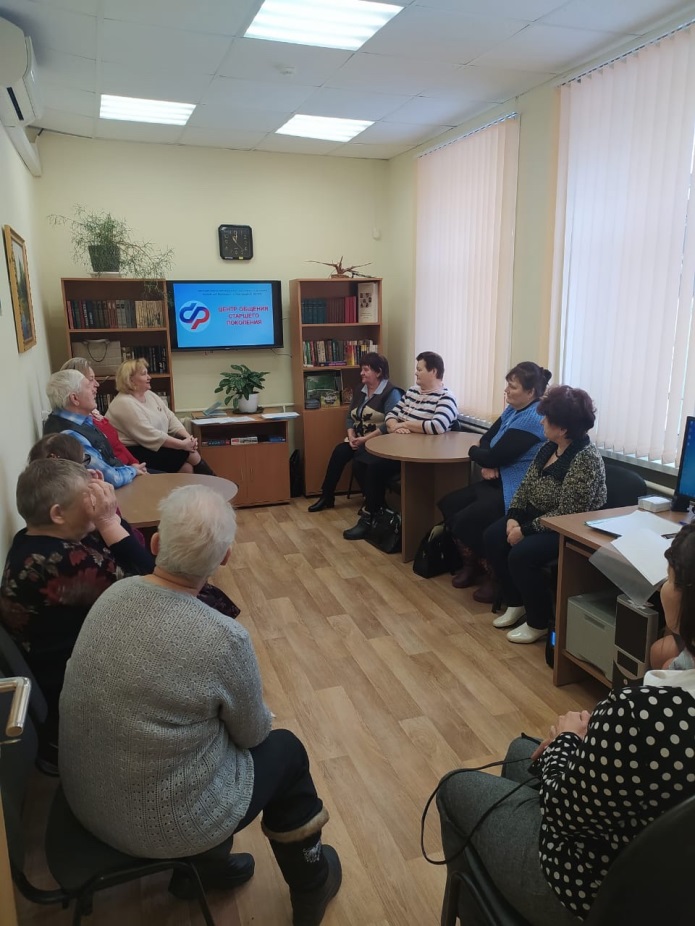 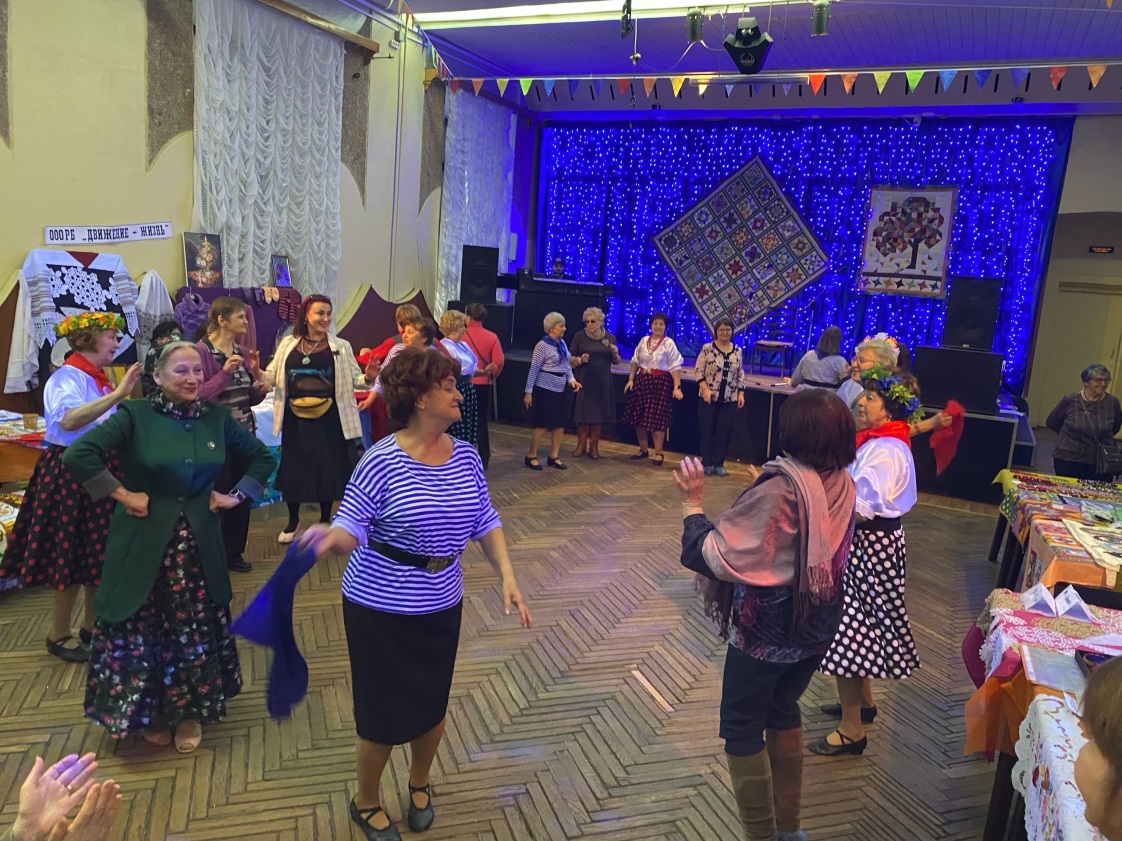 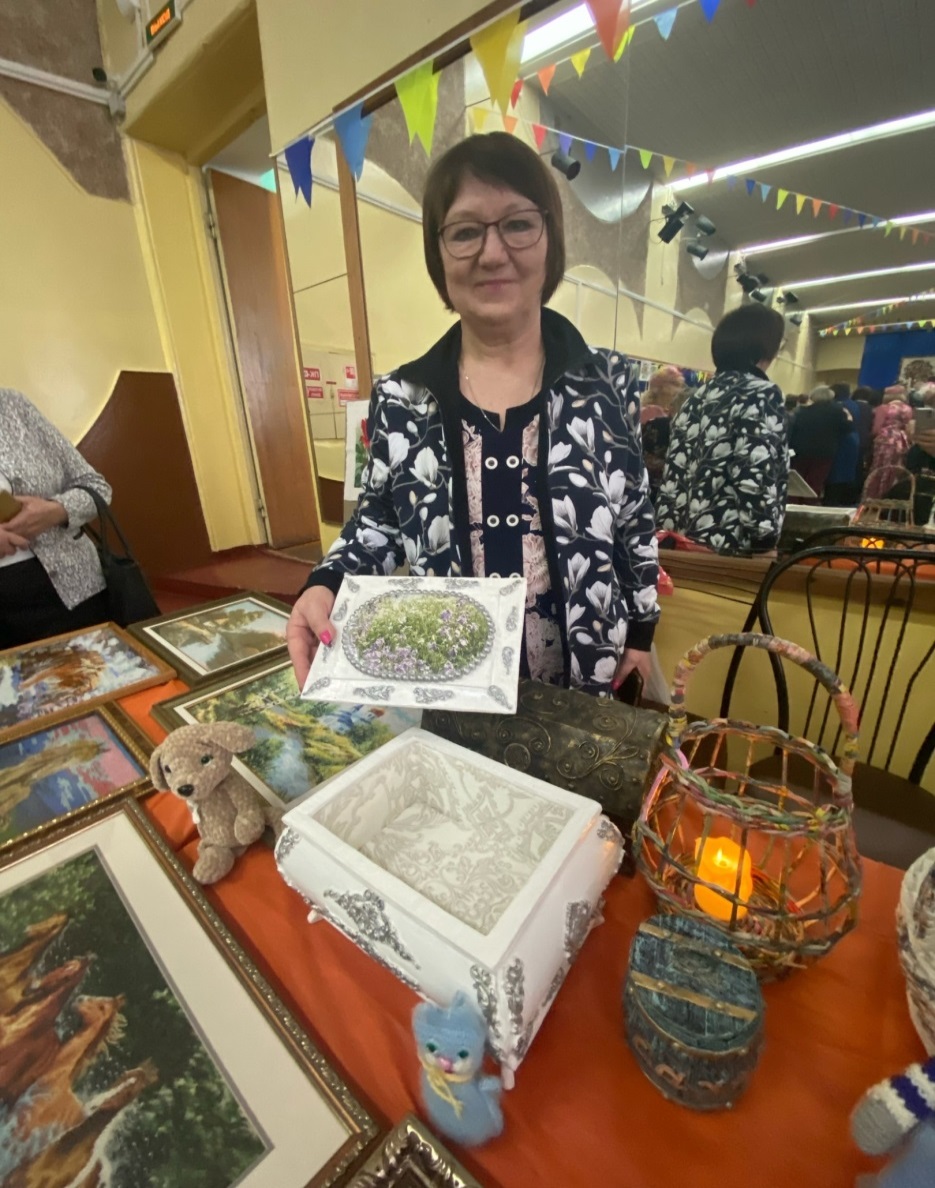 